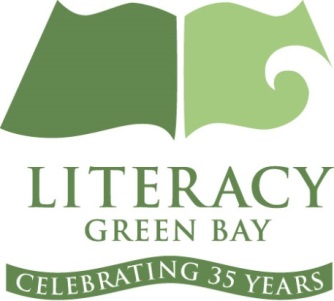 LITERACY GREEN BAY’SChildcare Aide Job Description/DutiesThank you for volunteering! We take volunteering with the young children of our adult learners very seriously.  Please read each duty and initial on the line which precedes each responsibility.  Your initials indicate you understand what is expected of you as a Childcare Aide volunteer in our program.  In order to volunteer in the childcare room, we must have this form on file. Failure to follow these guidelines, duties and/or expectations can lead to dismissal.  General Instructions___ The childcare teacher is the lead in the classroom.  The Childcare Coordinator is head of the program.  If you have any questions or suggestions, please feel free to express them to either the childcare teacher or the Childcare Coordinator.___ Follow directions of the childcare teacher (ask questions if you are unclear)___Speak calmly and kindly to children (use kid friendly & appropriate language)___Use words to direct children (never touch children)___Stay calm (never yell at children) ___ Be consistent and confident (you are the adult and responsible for their safety)	___ Professional appearance is important – clean hair, clean body and appropriate clean, casual clothes; clean, non-torn jeans are acceptable.Before Children Arrive___ Help the childcare teacher prepare the classroomput down chairs, move tables in the middle, clean or wipe up any dirty or sticky areas, straighten up any messy toys or areas of the room___Help the childcare teacher prepare for the craft activitymake photocopies of coloring sheets, pull supplies out of cabinet, make sure you have the correct number of each supply, refill supplies (paint, glue, etc)___Help the childcare teacher get the snack and drinks readyfill one pitcher with watermaintain cleaning supplies in the classroomcheck the status of paper towels, tissues, Clorox wipes, baby wipes, hand sanitizerrefill/replace any missing itemsDuring Class Time___Greet children kindly___Help children find activities to play withdirect children to areas of the room, toys or games other children are playing___Interact/play with children (especially before other children arrive)___Encourage children to play togetherspeak kindly, share, take turns___Help children clean up after playing or doing activities remind them where things go encourage them to put away instead of just you putting away toys___ Get parents from classrooms if childcare teacher asks you todiaper change, bathroom, excessive crying___Help the childcare teacher prepare for snack time & clean up after snack timegather children, clean table/placemats, hand out snacks, help children throw away cupsAfter Children Leave___Wash dirty dishes or supplies ___Straighten up any misplaced toys or materials___Use the Clorox wipes to clean any sticky or dirty areas___Vacuum if asked by the childcare teacher___Put away any crafts or materials used during classOnce again, thank you for sharing your time and talents with the children in our childcare program.  On behalf of the children, their parents and our staff, we appreciate your help!  We hope you find it a very worthwhile volunteer experience.Signature___________________________				Date___________Printed Name:__________________(2-12-20)											Pg. 2 of 2